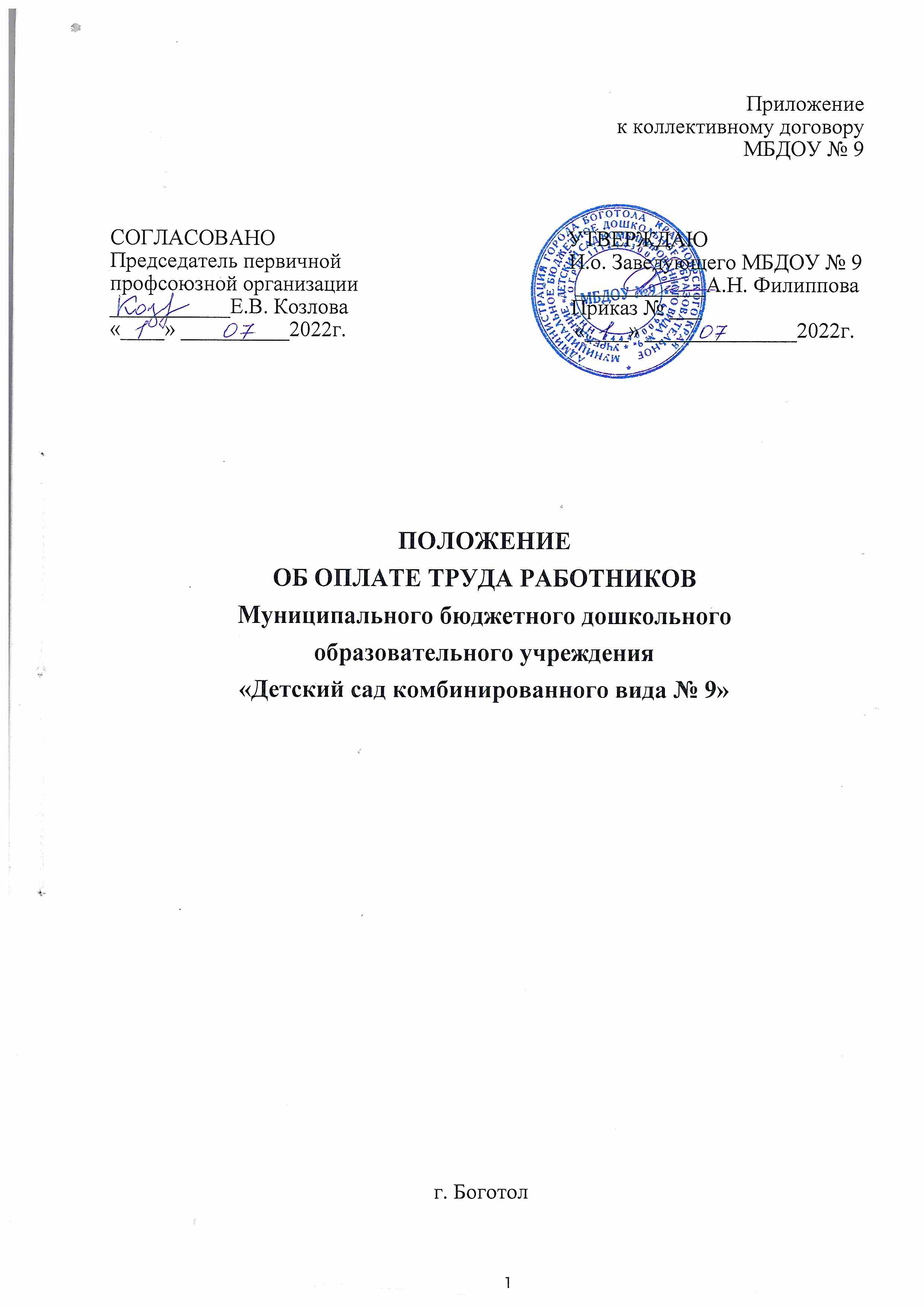 Общие положения1.1. Положение об оплате труда работников Муниципального бюджетного дошкольного образовательного учреждения «Детский сад комбинированного вида № 9» (МБДОУ № 9) (далее - Положение), разработано на основании Решения Боготольского городского Совета депутатов РФ  Красноярского края  от 13.12.2018 № 14-183 «Об утверждении Положения о системах оплаты труда работников муниципальных учреждений города Боготола»; постановления    администрации города Боготола    от 15.05.2012 № 0617-п«Об утверждении примерного положения об оплате труда работников муниципальных бюджетных и казенных образовательных организаций города Боготола»; постановления администрации города Боготола от 15.05.2012 № 0618-п «Об утверждении Положения о видах, условиях, размерах и порядке установления выплат стимулирующего характера, в том числе критериях оценки результативности и качества труда работников муниципальных бюджетных и казенных образовательных организаций города Боготола» ( с дополнениями и изменениями) и регулирует порядок оплаты труда работников муниципального бюджетного дошкольного образовательного учреждения « Детский сад комбинированного вида № 9» (МБДОУ № 9) (далее- Учреждение).Оклады (должностные оклады), ставки заработной платыРазмеры окладов (должностных окладов), ставок заработной платы работникам устанавливаются руководителем Учреждения на основе требований к профессиональной подготовке и уровню квалификации, которые необходимы для осуществления соответствующей профессиональной деятельности, с учетом сложности и объема выполняемой работы в соответствии с размерами окладов (должностных окладов), ставок заработной платы, установленных Приложением № 1   к настоящему Положению.Условия, при которых размеры окладов (должностных окладов), ставок заработной платы работникам Учреждения могут устанавливаться выше минимальных размеров окладов (должностных окладов), ставок заработной платы, определяются согласно Приложению № 2.Выплаты компенсационного характераРаботникам учреждений устанавливаются следующие выплаты компенсационного характера:выплаты работникам, занятым на тяжелых работах, работах с вредными и (или) опасными и иными особыми условиями труда;выплаты за работу в местностях с особыми климатическими условиями;выплаты за работу в условиях, отклоняющихся от нормальных (при выполнении работ различной квалификации, совмещении профессий (должностей), сверхурочной работе, работе в ночное время и при выполнении работ в других условиях, отклоняющихся от нормальных).Выплаты работникам, занятым на тяжелых работах, работах с вредными и (или) опасными и иными особыми условиями труда, устанавливаются работникам учреждений на основании статьи 147 Трудового кодекса Российской Федерации.Выплаты за работу в местностях с особыми климатическими условиями производятся на основании статьи 148 Трудового кодекса Российской Федерации.Выплаты за работу в условиях, отклоняющихся от нормальных (при выполнении работ различной квалификации, совмещении профессий (должностей), сверхурочной работе, работе в ночное время и при выполнении работ в других условиях, отклоняющихся от нормальных):Доплата за работу в ночное время производится работникам в размере 35% части оклада (должностного оклада), ставки заработной платы (рассчитанного за час работы) за каждый час работы в ночное время;Оплата труда в выходные и нерабочие праздничные дни производится на основании статьи 153 Трудового кодекса Российской Федерации;Виды и размеры выплат при выполнении работ в других условиях, отклоняющихся от нормальных, устанавливаются согласно приложению № 3 к настоящему Примерному положению.Оплата труда в других случаях выполнения работ в условиях, отклоняющихся от нормальных, устанавливается работникам учреждений на основании статьи 149 Трудового кодекса Российской Федерации.В случаях, определенных законодательством Российской Федерации и Красноярского края, к заработной плате работников учреждений устанавливаются районный   коэффициент,   процентная надбавка к заработной плате за стаж работы в районах Крайнего Севера иприравненных к ним местностях или надбавка за работу в местностях с особыми климатическими условиями.3.6 Другие виды компенсационных выплат за работу в других условиях, отклоняющихся от нормальных, устанавливаются согласно Приложению № 3 к настоящему Положению.Выплаты стимулирующего характераК выплатам стимулирующего характера относятся выплаты, направленные на стимулирование работников за качественные результаты труда, а также поощрение за выполненную работу.Работникам Учреждения по решению руководителя в пределах бюджетных ассигнований на оплату труда работников Учреждения, а также средств от приносящей доход деятельности, направленных Учреждением на оплату труда работников, могут устанавливаться следующие виды выплат стимулирующего характера:выплаты за важность выполняемой работы, степень самостоятельности и ответственности при выполнении поставленных задач;выплаты за интенсивность и высокие результаты работы; выплаты за качество выполняемых работ;персональные выплаты; выплаты по итогам работы.Средства, поступившие от приносящей доход деятельности и направленные на оплату труда работников в соответствии с пунктом 1.2 настоящего Положения, за исключением средств направленных на оплату труда работников Учреждения, оплата труда которых полностью осуществляется за счет средств, полученных от приносящей доход деятельности, направляются Учреждением на выплаты стимулирующего характера.Часть средств полученных от предпринимательской и иной приносящей доход деятельности направляется на   выплаты стимулирующего характера руководителю Учреждения в соответствии с постановления администрации города Боготола от 15.05.2012 № 0617-п«Об утверждении примерного положения об оплате труда работников муниципальных бюджетных и казенных образовательных организаций города Боготола».Виды выплат должны отвечать уставным задачам Учреждения. Виды, условия, размер выплат стимулирующего характера и критерии оценки результативности и качества труда работников организации устанавливаются в соответствии с Приложением № 4 к настоящему Положению.Максимальным размером выплаты стимулирующего характера не ограничены и устанавливаются в пределах фонда оплаты труда.Персональные выплаты устанавливаются с учетом сложности, напряженности и особого режима работы, опыта работы, повышения уровняоплаты труда молодым специалистам, обеспечения заработной платы работника на уровне размера минимальной заработной платы, установленного в Красноярском крае, обеспечения региональной выплаты.          4.6. Персональные выплаты определяются в процентном отношении к окладу (должностному окладу), ставке заработной платы без учета повышающих коэффициентов. Размеры персональных выплат работникам устанавливается в соответствии с Приложением № 5 к настоящему Положению и не подлежат дифференцированию.Работникам Учреждения, месячная заработная плата которых при полностью отработанной норме рабочего времени и выполненной норме труда (трудовых обязанностей) ниже размера заработной платы, установленного настоящим пунктом, предоставляется региональная выплата.Региональная выплата для работника рассчитывается как разница между размером заработной платы, установленным настоящим пунктом, и месячной заработной платой конкретного работника при полностью отработанной норме рабочего времени и выполненной норме труда (трудовых обязанностей).Работникам, месячная заработная плата которых по основному месту работы при не полностью отработанной норме рабочего времени ниже размера заработной платы, установленного настоящим пунктом, исчисленного пропорционально отработанного времени, установить региональную выплату, размер которой для каждого работника определяется как разница между размером заработной платы, установленным настоящим	пунктом,	исчисленным	пропорционально отработанному работником времени, и величиной заработной платы конкретного работника за соответствующий период времени.Для целей настоящего пункта, при расчете региональной доплаты под месячной заработной платой понимается заработная плата конкретного работника с учетом доплаты до размера минимальной заработной платы, установленного в Красноярском крае (в случае ее осуществления).Региональная выплата включает в себя начисления по районному коэффициенту, процентной надбавке к заработной плате за стаж работы в районах Крайнего Севера и приравненных к ним местностях или надбавке за работу в местностях с особыми климатическими условиями.Размеры заработной платы для расчета региональной выплаты включают в себя начисления по районному коэффициенту, процентной надбавке к заработной плате за стаж работы в районах Крайнего Севера и приравненных к ним местностях или надбавке за работу в местностях с особыми климатическими условиями.4.7. При выплатах по итогам работы учитывается: объем освоения выделенных бюджетных средств; объем ввода законченных ремонтом объектов;инициатива, творчество и применение в работе современных форм и методов организации труда;выполнение порученной работы, связанной с обеспечением рабочего процесса или уставной деятельности Учреждения;достижение высоких результатов в работе за определенный период; участие в инновационной деятельности;участие в соответствующем периоде в выполнении важных работ, мероприятий.Размер выплат по итогам работы работникам Учреждения устанавливается в соответствии с Приложением № 6 к настоящему Положению.Максимальным размером выплаты по итогам работы не ограничены и устанавливаются в пределах фонда оплаты труда.4.8. Руководитель Учреждения при рассмотрении вопроса о стимулировании работника вправе учитывать аналитическую информацию органов самоуправления Учреждения.Выплаты стимулирующего характера устанавливаются с учетом мнения комиссии по распределению стимулирующей части фонда оплаты труда работников учреждения, и утверждаются приказом руководителя Учреждения. Положение о комиссии по распределению стимулирующей части фонда оплаты труда работников учреждения и ее состав утверждаются приказом руководителя	Учреждения.	При	этом	в составе	комиссии	должен	бытьвключен представитель представительного органа работников учреждения.4.9. Стимулирующие выплаты, за исключением выплат по итогам работы, устанавливаются руководителем Учреждения ежемесячно, ежеквартально или на год.Персональные выплаты устанавливаются на срок не более 1 года.4.10. Определение количества баллов, устанавливаемых для              работников Учреждения, за важность выполняемой работы, степень самостоятельности и ответственности при выполнении поставленных задач;   за интенсивность и высокие результаты работы; выплаты за качество выполняемых работ осуществляется в соответствии с Приложением № 4 к настоящему Положению.4.11. Конкретный размер выплат стимулирующего характера за результативность, качество труда и выплат по итогам работы работникам устанавливается в абсолютном размере в соответствии с балльной оценкой                в следующем порядке:Размер выплаты, осуществляемой конкретному работнику организации, определяется по формуле:С = С 1 балла х Бi, где:С	–	размер	выплаты,	осуществляемой	конкретному	работнику организации в плановом периоде;С1 балла - стоимость для определения размеров стимулирующих выплат на плановый период;Бi – количество баллов по результатам оценки труда i-го работника организации, исчисленное в суммовом выражении по показателям оценки за отчетный период.i=1C1 балла = Qстим. раб. / SUM Б,niгде:Qстим. раб. – фонд оплаты труда, предназначенный для осуществления стимулирующих выплат работникам организации в месяц в плановомпериоде;n – количество   физических лиц   организации,   подлежащих оценке за отчетный период (год, квартал, месяц), за исключением руководителя организации.Qстим. раб. ≥ 25% от фонда оплаты труда работников организации.         4.12. Экономия фонда оплаты труда направляется на стимулирующие выплаты за качество и результативность труда работников или за выполнение дополнительных работ, связанных с заменой отсутствующих работников.                  4.13. Объем средств на осуществление выплат стимулирующего характера руководителю определяется в соответствии с муниципальными правовыми актами, и выделяется в бюджетной смете учреждения (плане финансово – хозяйственной деятельности).Сложившаяся к концу отчетного периода экономия бюджетных средств по стимулирующим выплатам руководителю, заместителям руководителя, главному бухгалтеру может направляться на стимулирование труда иных работников учреждения.Единовременная материальная помощьРаботникам Учреждения в пределах утвержденного фонда оплаты труда может осуществляться выплата единовременной материальной помощи.Единовременная материальная помощь работникам Учреждения оказывается по решению руководителя Учреждения в связи с бракосочетанием, рождением ребенка, выходом на пенсию (55, 60 лет) в связи со смертью супруга (супруги) или близких родственников (детей, родителей).Размер единовременной материальной помощи, предоставляемой работнику Учреждения в соответствии с настоящим Положением, не может превышать трех тысяч рублей по каждому основанию, предусмотренному пунктом 5.2 настоящего Положения.Выплата единовременной материальной помощи работникам Учреждения производится на основании приказа руководителя Учреждения с учетом положений настоящего раздела.Условия оплаты труда заместителей руководителя учрежденияОплата труда заместителей руководителя Учреждения осуществляется     в      виде      заработной      платы,      которая      включает в себя:должностной оклад;выплаты компенсационного характера; выплаты стимулирующего характера.Размеры должностных окладов заместителям руководителя Учреждения устанавливаются руководителем Учреждения на 30 процентов ниже размеров должностного оклада руководителя.Выплаты компенсационного характера заместителям руководителя устанавливаются трудовым договором (дополнительным соглашением к трудовому	договору)	в	соответствии	разделом IIIнастоящего Положения.Заместителям руководителя Учреждения в пределах объема средств, выделенного в бюджетной смете учреждения (плане финансово – хозяйственной деятельности) на выплаты стимулирующего характера заместителям руководителя и главному бухгалтеру Учреждения, труда могут устанавливаться следующие выплаты стимулирующего характера:выплаты за важность выполняемой работы, степень самостоятельности и ответственности при выполнении поставленных задач;выплаты за интенсивность и высокие результаты работы; выплаты за качество выполняемых работ;персональные выплаты; выплаты по итогам работы.Размер и условия осуществления выплат стимулирующего характера, критерии оценки результативности и качества деятельности учреждений заместителей руководителя Учреждения   определяются согласно Приложению № 7 к настоящему Положению.Виды и размер персональных выплат заместителям руководителя Учреждения определяется согласно Приложению № 8 к настоящему Положению.При выплатах по итогам работы учитываются: степень освоения выделенных бюджетных средств; проведение ремонтных работ;подготовка образовательного учреждения к новому учебному году; участие в инновационной деятельности;организация и проведение важных работ, мероприятий.Размер выплат по итогам работы заместителям руководителя Учреждения определяется согласно Приложению № 9 к настоящему Положению.Выплаты стимулирующего характера, за исключением персональных выплат и выплат по итогам работы, заместителямруководителя Учреждения устанавливаются на срок не более трех месяцев в процентах от должностного оклада.Размер выплат по итогам работы максимальным размером не ограничивается.Заместителям руководителя Учреждения сроки установления и размер стимулирующих выплат устанавливаются приказом руководителя Учреждения.Заместителям руководителя Учреждения может оказываться единовременная материальная помощь с учетом положений раздела 5 настоящего Положения.Порядок оплаты труда при совмещении профессий (должностей), расширении зон обслуживания, увеличении объема работыили исполнении обязанностей временно отсутствующего работника без освобождения от работы, определенной трудовым договоромПри расширении зоны обслуживания или увеличении объема работ оплата производится в процентном отношении к окладу.Оплата труда педагогическим работникам.При исполнении обязанностей временно отсутствующего работника без освобождения от работы, определенной трудовым договором в учреждении применяется	почасовая	оплата	труда	педагогических работников.Почасовая оплата труда педагогических работников учреждения применяется при оплате:за часы, выполненные в порядке замещения отсутствующих по болезни или другим причинам педагогических работников;при оплате за педагогическую работу специалистов предприятий, учреждений и организаций (в т.ч. из числа работников органов управления образованием, методических и учебно-методических кабинетов), привлекаемых для педагогической работы в образовательные учреждения;Размер оплаты за один час для педагогических работников определяется раздельно:для педагогических работников, которым установлена норма часов педагогической нагрузки 18 часа в неделю;для педагогических работников, которым установлена норма часов педагогической нагрузки 20 часа в неделю;для педагогических работников, которым установлена норма часов педагогической нагрузки 24 часа в неделю;для педагогических работников, которым установлена норма часов педагогической нагрузки 25 часа в неделю;для педагогических работников, которым установлена норма часов педагогической нагрузки 30 часа в неделю;для педагогических работников, которым установлена норма часов педагогической нагрузки 36 часа в неделю;(т.е. педагогические работники с нагрузкой, педагогические работники с нагрузкой 30 часов в неделю и т.д.), по следующей формуле:Сп = ФОТп / (4,3*Чп), гдеСп – размер оплаты за один час работы для иных педагогических работников;ФОТп – средний месячный фонд оплаты труда конкретной группы педагогических работников, включающий оклады (должностные оклады), ставки заработной платы, компенсационные и персональные выплаты;Чп – общее количество часов конкретной группы педагогических работников в неделю.4,3 – среднее число недель в месяце.Оплата труда иным работникам.При исполнении обязанностей временно отсутствующего работника без освобождения от работы, определенной трудовым договором, в одно и то же рабочее время, работнику производится доплата.Размер доплаты за один рабочий день для иных работников определяется по следующей формуле:Ср = ФОТр / Чр / 249, гдеСр – размер оплаты за один день работы для иных работников;ФОТр – годовой фонд оплаты труда работников по соответствующей должности, включающий оклады (должностные оклады), ставки заработной платы, компенсационные и персональные выплаты в соответствии со штатным расписанием;Чр – общее количество ставок работников соответствующей должности в соответствии со штатным расписанием;249- число рабочих дней в году.Другие вопросы оплаты трудаПредельный размер средств, полученных от приносящей доход деятельности, направляемых на оплату труда работников Учреждения, составляет 80% от доходов, полученных от приносящей доход деятельности, с учетом выплат страховых взносов по обязательному социальному страхованию и взносов по страховым тарифам на обязательное социальное страхование от несчастных случаев на производстве и профессиональных заболеваний.Для работников Учреждения, оплата труда которых полностью осуществляется за счет средств, полученных от приносящей доход деятельности, и с которыми для выполнения работ, связанных с временным расширением объема оказываемых Учреждением услуг, заключаются срочные трудовые договоры, система оплаты труда устанавливается в                     соответствии с настоящим Положением в пределах указанных средств.Приложение № 1 к Положениюоб оплате труда работников МБДОУ № 9Минимальные размеры окладов (должностных окладов), ставок заработной платы работников учрежденийПрофессиональная квалификационная группа должностей работников образования<*> Для должности «младший воспитатель» минимальный размер оклада (должностного оклада), ставки заработной платы устанавливается в размере 3 499,0 руб., для должности «дежурный по режиму» минимальный размер оклада (должностного оклада), ставки заработной платы устанавливается в размере 4 749,0 руб.Профессиональные квалификационные группы общеотраслевых профессий рабочихПриложение № 2 к Положениюоб оплате труда работников МБДОУ № 9УСЛОВИЯ,при которых размеры окладов (должностных окладов), ставок заработной платы работникам учреждений могут устанавливаться выше минимальных размеров окладов (должностных окладов), ставок заработной платыУсловия установления размеров окладов (должностных окладов), ставок заработной платы работникам учреждений выше минимальных размеров окладов (должностных окладов), ставок заработной платы (далее - условия) применяются для установлении работникам учреждений размеров окладов (должностных окладов), ставок заработной платы выше минимальных размеров окладов (должностных окладов), ставок заработной платы.Размер оклада (должностного оклада), ставки заработной платы увеличивается по должностям педагогических работников.Размер оклада (должностного оклада), ставки заработной платы определяется по формуле:где:O = Omin+ Omin x K / 100,О – размер оклада (должностного оклада), ставки заработной платы; Оmin–	минимальный	размер	оклада	(должностного	оклада),	ставкизаработной платы по должности, установленный в соответствии с приложением № 1 к настоящему положению;К – повышающий коэффициент.Увеличение минимальных окладов (должностных окладов), ставок заработной платы осуществляется посредством применения к окладам (должностным окладам), ставкам заработной платы повышающих коэффициентов.Повышающий коэффициент к минимальному окладу (должностному окладу), ставке заработной платы устанавливается по должностям педагогических работников по следующим основаниям и в следующем размере:ТаблицаРасчет повышающего коэффициента производится по формуле: K = K1 + K2, где:K1 –   повышающий   коэффициент,   определяемый   в   соответствии с пунктом 1 таблицы;K2 – повышающий коэффициент, определяемы й      в     соответствии с пунктом 2 таблицы.5.2. Расчет повышающего коэффициента (K2) осуществляется следующим образом:если доля выплат стимулирующего характера педагогических работников без учета персональных выплат < 15%, то K2 = 0%,если доля выплат стимулирующего характера педагогических работников без учета персональных выплат > 15%, то коэффициент рассчитывается по формуле:K2 = Q1 / Qокл х 100%, где:Q1 – фонд оплаты труда педагогических работников, рассчитанный для установления повышающих коэффициентов;Qокл – объем средств, предусмотренный на выплату окладов (должностных окладов), ставок заработной платы педагогических работников.Q1 = Q – Qгар–Qстим–Qотп,где:Q – общий объем фонда оплаты труда педагогических работников;Qгар – фонд оплаты   труда   педагогических работников,   состоящий из установленных окладов (должностных окладов), ставок заработной платы, выплат компенсационного характера, персональных выплат, суммы повышений окладов (должностных окладов), ставок заработной платы за наличие квалификационной категории;Qстим – предельный фонд оплаты труда, который может направляться на выплаты стимулирующего характера педагогическим работникам;Qотп – сумма средств, направляемая в резерв для оплаты отпусков, выплаты пособия по временной нетрудоспособности за счет средств работодателя, оплаты дней служебных командировок, подготовки, переподготовки, повышения квалификации педагогических работников.Если    K>    предельного    значения     повышающего    коэффициента, то повышающий коэффициент устанавливается в размере предельного значения.Приложение № 3 к Положениюоб оплате труда работников МБДОУ № 9Виды и размерыкомпенсационных выплат за работу в условиях, отклоняющихся от нормальных (при выполнении работ в других условиях, отклоняющихся от нормальных)<*>Компенсационные выплаты рассчитываются от оклада (должностного оклада), ставки заработной платы без учета повышающих коэффициентов;<**>В образовательных учреждениях, имеющих классы или группы для детей с ограниченными возможностями здоровья. Оплата труда педагогических работников производится только за часы занятий, которые они ведут в этих классах и группах.Приложение № 4 к Положениюоб оплате труда работников МБДОУ № 9Виды выплат стимулирующего характера,размер и условия их осуществления, критерии оценки результативности и качества деятельности Учрежденияучитель- логопед<*> - исходя из 3 – бальной системы оценокПоказатели, снижающие стимулирующие надбавки у всех категорий работниковПриложение № 5 к Положениюоб оплате труда работников МБДОУ № 9Размер персональных выплат работникам Учреждения<*> Размеры выплат при наличии одновременно почетного звания и ученой степени суммируются. Для педагогических работников учитывается работа по профилю организации или профилю педагогической деятельности (преподаваемых дисциплин).<**> Производится при условии соответствия почетного звания, ученой степени профилю организации или профилю педагогической деятельности (преподаваемых дисциплин).<***> От минимального оклада (должностного оклада), ставки заработной платы, без учета нагрузки.<****> Краевые выплаты воспитателям образовательных организаций, реализующих основную общеобразовательную программу дошкольного образования детей, устанавливаются на основании приказа руководителя организации в виде выплаты стимулирующего характера, входящей в состав заработной платы работника, но не более 718,4 рубля на одного работника (воспитателя).Выплаты производятся сверх месячной заработной платы (с учетом компенсационных выплат, в том числе доплаты до размера минимальной заработной платы (минимального размера оплаты труда), региональной выплаты и выплат стимулирующего характера), пропорционально отработанному времени.На выплаты начисляются районный коэффициент, процентная надбавка к заработной плате за стаж работы в районах Крайнего Севера и приравненных к ним местностях или надбавка за работу в местностях с особыми климатическими условиями.Приложение № 6 к Положениюоб оплате труда работников МБДОУ № 9Размер выплат по итогам работы работникам УчрежденияПриложение № 7 к Положениюоб оплате труда работников МБДОУ № 9Виды выплат стимулирующего характера,размер и условия их осуществления, критерии оценки результативности и качества деятельности учреждения для заместителя заведующего.Приложение № 8 к Положениюоб оплате труда работников МБДОУ № 9Размер персональных выплат заместителю заведующего<*> Без учета повышающих коэффициентов.<**> Размеры выплат при наличии одновременно почетного звания и ученой степени суммируются.<***> Производится при условии соответствия почетного звания, ученой степени профилю учреждения или профилю педагогической деятельности (преподаваемых дисциплин).Приложение № 9 к Положениюоб оплате труда работников МБДОУ № 9Размер выплат по итогам работы заместителю заведующего 	-<*> Без учета повышающих коэффициентов.Квалификационные уровниКвалификационные уровниМинимальный размер оклада (должностного оклада), ставкизаработной платы, руб.Профессиональная квалификационная группа должностей работников учебно-вспомогательного персонала первого уровняПрофессиональная квалификационная группа должностей работников учебно-вспомогательного персонала первого уровняПрофессиональная квалификационная группа должностей работников учебно-вспомогательного персонала первого уровня2 943,0Профессиональная квалификационная группа должностей работниковучебно-вспомогательного персонала второго уровняПрофессиональная квалификационная группа должностей работниковучебно-вспомогательного персонала второго уровняПрофессиональная квалификационная группа должностей работниковучебно-вспомогательного персонала второго уровня1 квалификационный уровень3 099,0 <*>2 квалификационный уровень3 439,0Профессиональная квалификационная группа должностей педагогических работниковПрофессиональная квалификационная группа должностей педагогических работниковПрофессиональная квалификационная группа должностей педагогических работников1 квалификационный уровеньпри наличии среднегопрофессионального образования5 087,01 квалификационный уровеньпри наличии высшего профессиональногообразования5 786,02 квалификационный уровеньпри наличии среднегопрофессионального образования5 321,02 квалификационный уровеньпри наличии высшего профессиональногообразования6 060,03 квалификационный уровеньпри наличии среднегопрофессионального образования5 828,03 квалификационный уровеньпри наличии высшего профессиональногообразования6 638,04 квалификационный уровеньпри наличии среднегопрофессионального образования6 378,04 квалификационный уровеньпри наличии высшегопрофессионального образования7 265,0Квалификационные уровниМинимальный размер оклада (должностного оклада), ставки заработной платы, руб.Профессиональная квалификационная группа«Общеотраслевые профессии рабочих первого уровня»Профессиональная квалификационная группа«Общеотраслевые профессии рабочих первого уровня»1 квалификационный уровень2 662,02 квалификационный уровень2 790,0Профессиональная квалификационная группа«Общеотраслевые профессии рабочих второго уровня»Профессиональная квалификационная группа«Общеотраслевые профессии рабочих второго уровня»1 квалификационный уровень3 099,02 квалификационный уровень3 779,03 квалификационный уровень4 152,04 квалификационный уровень5 002,0№ п/пОснование повышения оклада (должностного оклада), ставки заработной платыПредельное значение повышающего коэффициент%За наличие квалификационной категории:1высшей квалификационной категории25 %первой квалификационной категории15 %2За осуществление педагогической деятельности в условиях изменения содержания образования и воспитания:для педагогических работников дошкольных образовательных учреждений;50 %№ п/пВиды компенсационных выплатРазмер в процентах к окладу (должностному окладу), ставке заработной платы<*>1.за работу в образовательных учрежденияхдля обучающихся с ограниченным возможностями здоровья (отделениях, классах, группах) (кроме медицинскихработников) <**>202.за	работу	в	санаторных	образовательных	учреждениях(классах, группах), группах оздоровительной направленности в дошкольных образовательных учреждениях203.за работу в центрах психолого-педагогической, медицинской и социальной помощи, психолого-медико-педагогическихкомиссиях204.за ненормированный рабочий день (за исключениемводителей легковых автомобилей)15ДолжностиКритерии оценки результативности и качества труда работниковучрежденияУсловияУсловияПредельно е количеств о баллов *Перио дично стьДолжностиКритерии оценки результативности и качества труда работниковучреждениянаименованиеиндикаторПредельно е количеств о баллов *Перио дично сть123456ВоспитательВыплаты за важность выполняемой работы, степеньсамостоятельности и ответственности при выполнении поставленных задачВыплаты за важность выполняемой работы, степеньсамостоятельности и ответственности при выполнении поставленных задачВыплаты за важность выполняемой работы, степеньсамостоятельности и ответственности при выполнении поставленных задачВыплаты за важность выполняемой работы, степеньсамостоятельности и ответственности при выполнении поставленных задачВыплаты за важность выполняемой работы, степеньсамостоятельности и ответственности при выполнении поставленных задачВоспитательВедение профессиональной документации (тематическое планирование, рабочие программы и т.д.),своевременная сдачаполнота и соответствие нормативным регламентирующим документам100%3ежеме сячноВоспитательОбеспечение занятости детейпроведение с детьми занятий, участие в конкурсах приобщение к труду, привитие им санитарно- гигиеническихнавыковпостоянно3ежеме сячноВоспитательОрганизация работы по укреплению здоровья воспитанниковежедневное проведение закаливающих процедур, соблюдение температурного,светового режимаотсутствие замечаний медперсонала, администрации учреждения, надзорных органов3ежеме сячноВоспитательПроведение профилактических мероприятий по профилактике плоскостопия,нарушения осанкиотсутствие замечаний медперсонала, администрации учреждения,надзорных органов3ежеме сячноСоблюдение структуры проведения прогулокотсутствие замечаний медперсонала, администрации учреждения,надзорных органов3ежеме сячноОбеспечение методического уровня организации образовательного процессаУчастие в работе экспертной комиссии, творческих и рабочих групп, профессионального сообщества науровне МБДОУПостоянное участие в комиссиях и подготовка отчетной документации.3ежеме сячноПовышениеВыступления напрофессиональнойПС, семинарах,компетентности.ПК, заседанияхежемеУчастие впрофессиональныхсячнодеятельностисообществ.профессиональныхПроведение мастеробъединений– классов. (текстыпедагоговвыступлений,Участие в работежюри.протоколызаседаний.)3Отзывыучастников(руководителей)профессиональныхобъединений.Документ,подтверждающийчленство в жюри.Обобщение,Изданное пособиепрезентация ис опубликованнымтиражированиетекстомежемеопыта – написаниесячностатьи иликонспекта3организациидеятельности детейи публикации (закаждуюпубликацию)Выплаты за интенсивность и высокие результаты работыВыплаты за интенсивность и высокие результаты работыВыплаты за интенсивность и высокие результаты работыВыплаты за интенсивность и высокие результаты работыУчастие вразработка иналичие авторскойинновационной деятельностивнедрение авторских программпрограммы воспитания3ежеме сячновоспитанияОрганизация здоровьесберегающ ейвоспитывающейсредыотсутствие травм, несчастных случаев03ежеме сячноЭффективность работыс родителяминаличие обоснованных обращений родителейпо поводу конфликтных ситуацийотсутствие обоснованных обращений родителей по поводу конфликтныхситуаций3ежеме сячноЭффективность работыс родителяминаличие обоснованных обращений родителейпо поводу конфликтных ситуацийвысокий уровень решения конфликтныхситуаций3ежеме сячноЭффективность работыс родителямипосещаемость детейне менее 80%3ежемесячноОрганизация ипроведениеотчетныхмероприятий,ежемеродительскихсячнособраний, участие вработеОрганизация иОбщественногопроведениесовета с цельюродительскихинформированиясобраний.3законныхКлубные формыпредставителей,работы.представителейобщественности орезультатахобразовательно-воспитательногопроцесса,достижениях детейОсуществлениеучастие вежемедополнительныхработпроведенииремонтных работ впостоянно3сячноучрежденииУчастие вСубботники,благоустройствеозеленение,территориисодержаниеежемеМБДОУ, группыучастка группы всячносоответствии сСанПиН, по итогу3выполненныхработ или наоснованиисправки,пополнение РППСПомощь в подготовке культурно-массовых и спортивных мероприятийпошив костюмов (по количеству); изготовление элементов костюма; изготовление атрибутов; помощь в оформлении помещения; участие (роли) в утренниках,развлечениях и т.д.3ежеме сячноКачество выполненных работКачество выполненных работКачество выполненных работКачество выполненных работВысокий уровень педагогического мастерства при организации воспитательного процессавыстраивание воспитательного процесса в соответствии с программой воспитания коллектива детей,проведение занятий высокого качества,отсутствие замечаний старшего воспитателя, администрации учреждения3ежеме сячноучастие в конкурсах профессионального мастерства, использование полученного опыта в своей повседневной деятельностивнедрение новых технологий, форм, методов, приемов, демонстрация их при проведении открытых занятий, творческихотчетов3ежеме сячноИздание печатной продукции (статей), отражающейрезультаты работы3ежеме сячноОрганизация занятийВыстраивание воспитательно- образовательного процесса в соответствии с ФГОС ДОПоложительная динамика социально- коммуникативного развития.Положительная динамика физического развития.Положительная динамика познавательного развития.Положительная динамика речевого развития.Положительная динамика художественно- эстетического развития3ежеме сячноУчастие в разработке иреализации проектов, программ, связанных с образовательной деятельностьюСоздание собственногопедагогического проекта и его реализацияПрименение элементовинновационных методик, программ, технологий.Представление проекта на уровне:-МБДОУ-города-края123ежеме сячноПедагогическ ие работники:педагог дополнитель ного образования,музыкальный руководительинструктор по физической культуре,Выплаты за важность выполняемой работы, степень самостоятельности иответственности при выполнении поставленных задачВыплаты за важность выполняемой работы, степень самостоятельности иответственности при выполнении поставленных задачВыплаты за важность выполняемой работы, степень самостоятельности иответственности при выполнении поставленных задачВыплаты за важность выполняемой работы, степень самостоятельности иответственности при выполнении поставленных задачПедагогическ ие работники:педагог дополнитель ного образования,музыкальный руководительинструктор по физической культуре,Ведение профессиональной документации (тематическое планирование, рабочие программы ит. д.)полнота и соответствие нормативным регламентирующи мдокументам100%3ежеме сячноПедагогическ ие работники:педагог дополнитель ного образования,музыкальный руководительинструктор по физической культуре,Организация и проведение мероприятий, способствующих сохранению и восстановлению психического ифизического здоровья детейпраздники здоровья, спартакиады, дни здоровья и т.п.наличие мероприятий3ежеме сячноПомощь в подготовке культурно- массовых и спортивных мероприятийпошив костюмов (по количеству); изготовление элементов костюма; изготовление атрибутов3ежеме сячноВыплаты за качество выполняемых работВыплаты за качество выполняемых работВыплаты за качество выполняемых работВыплаты за качество выполняемых работВысокий уровень педагогического мастерства при организации образовательного процессаучастие в конкурсах профессиональног омастерства, конференциях, использование полученного опыта в своей повседневнойдеятельностивнедрение новых технологий,	форм, методов, приемов, демонстрация их при проведении открытыхзанятий, творческих отчетов3ежеме сячноВысокий уровень педагогического мастерства при организации образовательного процессавыстраивание воспитательного процесса в соответствии с учетом возраста, подготовленности, состояния здоровья, индивидуальных и психофизических особенностей детей,проведение занятийвысокого качестваотсутствие замечаний медперсонала, администрации учреждения, надзорных органов3ежеме сячноУчастие в разработке и реализации проектов, программ, связанных с образовательной деятельностьюразработка, согласование, утверждение и реализация проектови программналичие лицензированнойпрограммы3ежеме сячноУчастие в разработке и реализации проектов, программ, связанных с образовательной деятельностьюразработка, согласование, утверждение и реализация проектови программпризовое место в конкурсе проектов ипрограмм3ежеме сячноУчастие в разработке и реализации проектов, программ, связанных с образовательной деятельностьюразработка, согласование, утверждение и реализация проектови программиздание печатной продукции (статей), отражающей результатыработы3ежеме сячноРабота с родителямиРабота с родителямиЗа просветительскую работу с родителями по вопросу музыкального воспитания, физическогоразвитияЗа просветительскую работу с родителями по вопросу музыкального воспитания, физическогоразвитияПубликации в СМИ, на сайтеПубликации в СМИ, на сайте33ежеме сячноежеме сячноМладший воспитатель,Младший воспитатель,Выплаты за важность выполняемой работы, степень самостоятельности и ответственности при выполнении поставленных задачВыплаты за важность выполняемой работы, степень самостоятельности и ответственности при выполнении поставленных задачВыплаты за важность выполняемой работы, степень самостоятельности и ответственности при выполнении поставленных задачВыплаты за важность выполняемой работы, степень самостоятельности и ответственности при выполнении поставленных задачВыплаты за важность выполняемой работы, степень самостоятельности и ответственности при выполнении поставленных задачВыплаты за важность выполняемой работы, степень самостоятельности и ответственности при выполнении поставленных задачВыплаты за важность выполняемой работы, степень самостоятельности и ответственности при выполнении поставленных задачВыплаты за важность выполняемой работы, степень самостоятельности и ответственности при выполнении поставленных задачВыплаты за важность выполняемой работы, степень самостоятельности и ответственности при выполнении поставленных задачВыплаты за важность выполняемой работы, степень самостоятельности и ответственности при выполнении поставленных задачМладший воспитатель,Младший воспитатель,Проведение работы поукреплению здоровья детейПроведение работы поукреплению здоровья детейежедневное проведение совместнос воспитателем и подего руководствомзакаливающих процедурежедневное проведение совместнос воспитателем и подего руководствомзакаливающих процедуротсутствие замечаний медперсонала, администрации организации, надзорных органовотсутствие замечаний медперсонала, администрации организации, надзорных органов33Младший воспитатель,Младший воспитатель,Организация работы по самообслуживанию, соблюдению детьми распорядка дняОрганизация работы по самообслуживанию, соблюдению детьми распорядка днясоблюдение распорядка дня, режима подачи питьевой воды, оказание необходимой помощи воспитанникам по самообслуживаниюсоблюдение распорядка дня, режима подачи питьевой воды, оказание необходимой помощи воспитанникам по самообслуживаниюотсутствие замечаний медперсонала, администрации организации, надзорных органовотсутствие замечаний медперсонала, администрации организации, надзорных органов33Младший воспитатель,Младший воспитатель,Выплаты за интенсивность и высокие результаты работыВыплаты за интенсивность и высокие результаты работыВыплаты за интенсивность и высокие результаты работыВыплаты за интенсивность и высокие результаты работыВыплаты за интенсивность и высокие результаты работыВыплаты за интенсивность и высокие результаты работыВыплаты за интенсивность и высокие результаты работыВыплаты за интенсивность и высокие результаты работыВыплаты за интенсивность и высокие результаты работыВыплаты за интенсивность и высокие результаты работыМладший воспитатель,Младший воспитатель,Осуществление дополнительных работОсуществление дополнительных работучастие в проведении ремонтных работ ворганизацииучастие в проведении ремонтных работ ворганизациипостояннопостоянно33Младший воспитатель,Младший воспитатель,Участие в мероприятиях организацииУчастие в мероприятиях организациипроведение дня именинника, праздниковдля детейпроведение дня именинника, праздниковдля детейпостояннопостоянно33Младший воспитатель,Младший воспитатель,Выплаты за качество выполняемых работВыплаты за качество выполняемых работВыплаты за качество выполняемых работВыплаты за качество выполняемых работВыплаты за качество выполняемых работВыплаты за качество выполняемых работВыплаты за качество выполняемых работВыплаты за качество выполняемых работМладший воспитатель,Младший воспитатель,Соблюдение санитарно-гигиенических нормСоблюдение санитарно-гигиенических нормотсутствие замечанийнадзорных органовотсутствие замечанийнадзорных органов0033Шеф-повар, поварШеф-повар, поварВыплаты за важность выполняемой работы, степень самостоятельности иответственности при выполнении поставленных задачВыплаты за важность выполняемой работы, степень самостоятельности иответственности при выполнении поставленных задачВыплаты за важность выполняемой работы, степень самостоятельности иответственности при выполнении поставленных задачВыплаты за важность выполняемой работы, степень самостоятельности иответственности при выполнении поставленных задачВыплаты за важность выполняемой работы, степень самостоятельности иответственности при выполнении поставленных задачВыплаты за важность выполняемой работы, степень самостоятельности иответственности при выполнении поставленных задачВыплаты за важность выполняемой работы, степень самостоятельности иответственности при выполнении поставленных задачВыплаты за важность выполняемой работы, степень самостоятельности иответственности при выполнении поставленных задачВыплаты за важность выполняемой работы, степень самостоятельности иответственности при выполнении поставленных задачВыплаты за важность выполняемой работы, степень самостоятельности иответственности при выполнении поставленных задачШеф-повар, поварШеф-повар, поварОтсутствие или оперативное устранение предписаний контролирующих или надзорных органовОтсутствие или оперативное устранение предписаний контролирующих или надзорных органовналичие предписаний контролирующих органовналичие предписаний контролирующих органовотсутствиепредписанийотсутствиепредписаний33Шеф-повар, поварШеф-повар, поварОтсутствие или оперативное устранение предписаний контролирующих или надзорных органовОтсутствие или оперативное устранение предписаний контролирующих или надзорных органовналичие предписаний контролирующих органовналичие предписаний контролирующих органовустранение предписаний в установленныесрокиустранение предписаний в установленныесроки33Выплаты за интенсивность и высокие результаты работыВыплаты за интенсивность и высокие результаты работыВыплаты за интенсивность и высокие результаты работыВыплаты за интенсивность и высокие результаты работыВыплаты за интенсивность и высокие результаты работыСнижение уровня заболеваемости детейуровеньзаболеваемости детейотсутствиевспышек заболеваний3Соблюдение норм в приготовлении пищи согласно цикличномуменюотсутствие замечаний надзорных органов03Соблюдение технологического процессаприготовления пищиотсутствие замечаний надзорных органов03Выплаты за качество выполняемых работВыплаты за качество выполняемых работВыплаты за качество выполняемых работВыплаты за качество выполняемых работВыплаты за качество выполняемых работСодержание помещений в строгомсоответствии с санитарно- гигиеническимитребованиямисостояние помещений и территории организацииотсутствие замечаний администрации организации3Качество приготовления пищи, эстетическое оформление блюдотсутствие замечаний медицинских работников при проведенииорганолептической оценки03Кладовщик, кастелянша, рабочий по комплексном у обслуживани ю иремонту зданий, дворник, машинист по стирке белья, сторож, уборщик служебных помещений, подсобный рабочийВыплаты за важность выполняемой работы, степень самостоятельности иответственности при выполнении поставленных задачВыплаты за важность выполняемой работы, степень самостоятельности иответственности при выполнении поставленных задачВыплаты за важность выполняемой работы, степень самостоятельности иответственности при выполнении поставленных задачВыплаты за важность выполняемой работы, степень самостоятельности иответственности при выполнении поставленных задачВыплаты за важность выполняемой работы, степень самостоятельности иответственности при выполнении поставленных задачКладовщик, кастелянша, рабочий по комплексном у обслуживани ю иремонту зданий, дворник, машинист по стирке белья, сторож, уборщик служебных помещений, подсобный рабочийВыполнение дополнительных видовработпогрузочно- разгрузочные работы; проведение ремонтных работ и работ, связанных с ликвидацией аварий;выполнение работ по благоустройству и озеленению территории организации; проведениегенеральных уборок5 часов в месяц3Кладовщик, кастелянша, рабочий по комплексном у обслуживани ю иремонту зданий, дворник, машинист по стирке белья, сторож, уборщик служебных помещений, подсобный рабочийВыполнение дополнительных видовработпогрузочно- разгрузочные работы; проведение ремонтных работ и работ, связанных с ликвидацией аварий;выполнение работ по благоустройству и озеленению территории организации; проведениегенеральных уборок10 часов в месяц3Кладовщик, кастелянша, рабочий по комплексном у обслуживани ю иремонту зданий, дворник, машинист по стирке белья, сторож, уборщик служебных помещений, подсобный рабочийВыполнение дополнительных видовработпогрузочно- разгрузочные работы; проведение ремонтных работ и работ, связанных с ликвидацией аварий;выполнение работ по благоустройству и озеленению территории организации; проведениегенеральных уборок15 часов в месяц3Кладовщик, кастелянша, рабочий по комплексном у обслуживани ю иремонту зданий, дворник, машинист по стирке белья, сторож, уборщик служебных помещений, подсобный рабочийВыплаты за интенсивность и высокие результаты работыВыплаты за интенсивность и высокие результаты работыВыплаты за интенсивность и высокие результаты работыВыплаты за интенсивность и высокие результаты работыВыплаты за интенсивность и высокие результаты работыКладовщик, кастелянша, рабочий по комплексном у обслуживани ю иремонту зданий, дворник, машинист по стирке белья, сторож, уборщик служебных помещений, подсобный рабочийОтсутствие илиоперативноеналичиепредписанийотсутствиепредписаний3устранение предписаний контролирующих илинадзорных органовконтролирующих органовустранение предписаний в установленныесроки3Проведение праздников для детейучастие вмероприятиях организации3Выплаты за качество выполняемых работВыплаты за качество выполняемых работВыплаты за качество выполняемых работВыплаты за качество выполняемых работВыплаты за качество выполняемых работСодержание помещений, участков в строгом соответствии с санитарно- гигиеническими требованиями, качественная уборка помещенийсостояние помещений и территории организацииотсутствие предписаний контролирующихили надзорных органов3Содержание помещений, участков в строгом соответствии с санитарно- гигиеническими требованиями, качественная уборка помещенийсостояние помещений и территории организацииотсутствие замечаний администрации организации, надзорныхорганов3Делопроизво дительВыплаты за важность выполняемой работы, степень самостоятельности иответственности при выполнении поставленных задачВыплаты за важность выполняемой работы, степень самостоятельности иответственности при выполнении поставленных задачВыплаты за важность выполняемой работы, степень самостоятельности иответственности при выполнении поставленных задачВыплаты за важность выполняемой работы, степень самостоятельности иответственности при выполнении поставленных задачВыплаты за важность выполняемой работы, степень самостоятельности иответственности при выполнении поставленных задачДелопроизво дительОбразцовое состояние документооборотаотсутствие замечаний подокументообеспе чению0 замечаний3Делопроизво дительВыплаты за интенсивность и высокие результаты работыВыплаты за интенсивность и высокие результаты работыВыплаты за интенсивность и высокие результаты работыВыплаты за интенсивность и высокие результаты работыВыплаты за интенсивность и высокие результаты работыДелопроизво дительОперативностьвыполняемой работыоформлениедокументов в срок0 замечаний3Делопроизво дительВыплаты за качество выполняемых работВыплаты за качество выполняемых работВыплаты за качество выполняемых работВыплаты за качество выполняемых работВыплаты за качество выполняемых работДелопроизво дительВзаимодействие по документообеспече- нию с другими ведомствамиотсутствие замечаний от других ведомств0 замечаний3СтаршийвоспитательВыплаты за важность выполняемой работы, степень самостоятельности иответственности при выполнении поставленных задачВыплаты за важность выполняемой работы, степень самостоятельности иответственности при выполнении поставленных задачВыплаты за важность выполняемой работы, степень самостоятельности иответственности при выполнении поставленных задачВыплаты за важность выполняемой работы, степень самостоятельности иответственности при выполнении поставленных задачВыплаты за важность выполняемой работы, степень самостоятельности иответственности при выполнении поставленных задачВедение профессиональной документации (тематическое планирование,рабочие программы)полнота и соответствие нормативным регламентирующи мдокументам100 %3ежеме сячноУчастие в разработке и реализации проектов, программ, связанных с образовательной деятельностьюразработка, согласование, утверждение и реализация проектов и программиздание печатной продукции (статей), отражающейрезультаты работы3ежеме сячноСоздание условийобеспечениеотсутствие3ежемедля осуществлениясанитарно-предписанийсячнообразовательногогигиеническихнадзорныхпроцессаусловий процессаорганов илиобучения;устранениеобеспечениепредписаний всанитарно-установленныебытовыхсрокиусловий,выполнениетребованийпожарной иэлектробезопасности,охраны трудаОбеспечениеНаставничествоПлан работы и3ежемеметодическогомолодыхрезультаты.сячноуровня организациипедагогов приОтзыв педагога,образовательногопроведениикоторому оказанапроцессамероприятийпомощьразного типа,проведениепедагогическойгостиной молодоговоспитателя,проведениезаседаний ПМПкНаличиеПоложительная3ежемевысококвалифицирдинамикасячноованныхаттестациипедагогическихпедагогическихкадровкадров наквалификационнуюкатегориюСохранение здоровья детей в учреждениисоздание и реализация программ и проектов,направленных на сохранение здоровьядетейотсутствие динамики увеличения числа хронических и сезонных заболеванийдетей3ежеме сячноВыплаты за интенсивность и высокие результаты работыВыплаты за интенсивность и высокие результаты работыВыплаты за интенсивность и высокие результаты работыВыплаты за интенсивность и высокие результаты работыВыплаты за интенсивность и высокие результаты работыУчастие в инновационной деятельностиразработка и внедрение авторских программвоспитанияналичие авторской программы воспитания3ежеме сячноОрганизация и проведение отчетных мероприятий, показывающих родителям результаты образовательногопроцесса, достижения детейоткрытые утренники, праздники, посвященные Дню матери, временам года и т.п.наличие мероприятий, составление презентаций3ежеме сячноОсуществление дополнительных работучастие в проведении ремонтных работ в организациипостоянно3ежеме сячноОсуществление дополнительных работЗа расширение зоны обслуживанияведение табеля, выполнение обязанностейответственного по ОТ3ежеме сячноОсуществление дополнительных работЗа увеличение объема выполняемой работыведение книг педсоветов, общего собрания трудового коллектива, общего родительскогособрания3ежеме сячноОсуществление дополнительных работУчастие в благоустройстве территориисубботники, озеленение, поддерживание участка группы сучетом санитарно- гигиенических норм3ежеме сячноОсуществление дополнительных работПомощь в подготовке культурно- массовых испортивных мероприятийпомощь в оформлении помещения, изготовление атрибутов3ежеме сячноСохранность контингента воспитанниковСохранность контингента воспитанниковНаполняемость групп в течение года в соответствии с планомкомплектованияНаполняемость групп в течение года в соответствии с планомкомплектованиядвижение детей в пределах 1-2% от общей численностидвижение детей в пределах 1-2% от общей численности33ежеме сячноежеме сячноСохранность контингента воспитанниковСохранность контингента воспитанниковДостижения воспитанников в конкурсах, смотрах, конференциях,соревнованияхДостижения воспитанников в конкурсах, смотрах, конференциях,соревнованияхналичие призеров и победителейналичие призеров и победителей33ежеме сячноежеме сячноВыплаты за качество выполняемых работВыплаты за качество выполняемых работВыплаты за качество выполняемых работВыплаты за качество выполняемых работВыплаты за качество выполняемых работВыплаты за качество выполняемых работВыплаты за качество выполняемых работВыплаты за качество выполняемых работВыплаты за качество выполняемых работВыплаты за качество выполняемых работВысокий уровень педагогического мастерства при организации воспитательного процессаВысокий уровень педагогического мастерства при организации воспитательного процессаучастие в конкурсах профессиональног омастерства, использование полученного опыта всвоей повседневнойдеятельностиучастие в конкурсах профессиональног омастерства, использование полученного опыта всвоей повседневнойдеятельностивнедрение новых технологий, форм, методов, приемов в работевнедрение новых технологий, форм, методов, приемов в работе33ежеме сячноежеме сячноПедагог- психологПедагог- психологВыплаты за важность выполняемой работы, степень самостоятельности иответственности при выполнении поставленных задачВыплаты за важность выполняемой работы, степень самостоятельности иответственности при выполнении поставленных задачВыплаты за важность выполняемой работы, степень самостоятельности иответственности при выполнении поставленных задачВыплаты за важность выполняемой работы, степень самостоятельности иответственности при выполнении поставленных задачВыплаты за важность выполняемой работы, степень самостоятельности иответственности при выполнении поставленных задачВыплаты за важность выполняемой работы, степень самостоятельности иответственности при выполнении поставленных задачВыплаты за важность выполняемой работы, степень самостоятельности иответственности при выполнении поставленных задачВыплаты за важность выполняемой работы, степень самостоятельности иответственности при выполнении поставленных задачПедагог- психологПедагог- психологВедение профессиональной документацииВедение профессиональной документацииполнота и соответствие нормативнымрегламентирующи м документамполнота и соответствие нормативнымрегламентирующи м документам100%100%33ежеме сячноежеме сячноПедагог- психологПедагог- психологВыплаты за интенсивность и высокие результаты работыВыплаты за интенсивность и высокие результаты работыВыплаты за интенсивность и высокие результаты работыВыплаты за интенсивность и высокие результаты работыВыплаты за интенсивность и высокие результаты работыВыплаты за интенсивность и высокие результаты работыВыплаты за интенсивность и высокие результаты работыВыплаты за интенсивность и высокие результаты работыПедагог- психологПедагог- психологЭффективность методов и способов работыпо педагогическому сопровождению детейЭффективность методов и способов работыпо педагогическому сопровождению детейучастие в разработкеи реализации развивающихи коррекционных проектов, программ, связанныхс образовательной деятельностьюучастие в разработкеи реализации развивающихи коррекционных проектов, программ, связанныхс образовательной деятельностьюза участие в разработкеи реализации проектов, программ, связанныхс педагогической деятельностьюза участие в разработкеи реализации проектов, программ, связанныхс педагогической деятельностью33ежеме сячноежеме сячноПедагог- психологПедагог- психологЭффективность методов и способов работыпо педагогическому сопровождению детейЭффективность методов и способов работыпо педагогическому сопровождению детейучастие в разработкеи реализации развивающихи коррекционных проектов, программ, связанныхс образовательной деятельностьюучастие в разработкеи реализации развивающихи коррекционных проектов, программ, связанныхс образовательной деятельностьюпризовое место в конкурсе проектов ипрограмм, получение грантапризовое место в конкурсе проектов ипрограмм, получение гранта33ежеме сячноежеме сячноПедагог- психологПедагог- психологЭффективность методов и способов работыпо педагогическому сопровождению детейЭффективность методов и способов работыпо педагогическому сопровождению детейучастие в разработкеи реализации развивающихи коррекционных проектов, программ, связанныхс образовательной деятельностьюучастие в разработкеи реализации развивающихи коррекционных проектов, программ, связанныхс образовательной деятельностьюпрезентация результатов работы в форме статьи, выступления на форумахпедагоговпрезентация результатов работы в форме статьи, выступления на форумахпедагогов33ежеме сячноежеме сячноадаптация вновь поступивших детей, благоприятный психологический климатоказание психологической помощи воспитанникам, родителям, педагогическому коллективу в решении конкретныхпроблем3ежеме сячноРабота	в	ПМПк учрежденияУчастие в деятельностиНаличие:характеристик на детейзаключенийдиагностического материала3ежеме сячноОсуществление дополнительных работучастие в проведении ремонтных работ вучреждениипостоянно3ежеме сячноУчастие в благоустройстве территории, кабинета МБДОУСубботники, озеленение, Пополнение ППРС3ежеме сячноВыплаты за качество выполняемых работВыплаты за качество выполняемых работВыплаты за качество выполняемых работВыплаты за качество выполняемых работВысокий уровень педагогического мастерства при организации процесса психолого- педагогического сопровождения воспитанниковорганизация работы психолого- педагогического сопровождения, психолого- педагогическая коррекция детей, работа с родителями,педагогическим коллективомналичие психолого- педагогических заключений по проблемам личностного и социального развития детей3ежеме сячноРабота с родителямиЗа просветительскую работу с родителями по вопросу музыкального воспитания, физическогоразвитияПубликации в СМИ, на сайте3ежеме сячноПоказательПредельный %ОбоснованиеПериодичностьНарушение Устава МБДОУ № 9,должностных инструкций,Правил внутреннего трудового распорядка50% от общего размера надбавкиДокладные зам. зав по АХЧ, старшего воспитателяежемесячноТравматизм у воспитанников группы (нарушение инструкций по охране жизни издоровья детей)100% от общего размера надбавкиСправка медсестрыежемесячноНаличие обоснованныхжалоб и обращений родителей в отношении100% от общего размера надбавкиОбращения родителей, сайт ДООежемесячноНарушение трудовой дисциплины (неисполнение или несвоевременное исполнение распоряжений, приказов, мероприятий годовогоплана)100% от общего размера надбавкиДокладные старшего воспитателяежемесячно№ п/пВиды и условия персональных выплатРазмер к окладу (должностному окладу), ставке заработной платы без учета повышающих коэффициентов1.за опыт работы в занимаемой должности: <*>за опыт работы в занимаемой должности: <*>1.1.от 1 года до 5 лет:5%при наличии ученой степени кандидата наук, культурологии, искусствоведения <**>15%при наличии ученой степени доктора наук, культурологии, искусствоведения <**>20%при наличии почетного звания, начинающегося со слова«Заслуженный»<**>15%при наличии почетного звания, начинающегося со слова«Народный». <**>20%1.2.от 5 лет до 10 лет:15%при наличии ученой степени кандидата наук, культурологии, искусствоведения <**>25%при наличии ученой степени доктора наук, культурологии, искусствоведения <**>30%при наличии почетного звания, начинающегося со слова«Заслуженный» <**>25%при наличии почетного звания, начинающегося со слова«Народный» <**>30%1.3.свыше 10 лет25%1.3.при наличии ученой степени кандидата наук,культурологии, искусствоведения <***>35%1.3.при наличии ученой степени доктора наук,культурологии, искусствоведения <***>40%1.3.при наличии почетного звания, начинающегося со слова«Заслуженный». <**>35%1.3.при наличии почетного звания, начинающегося со слова«Народный» <**>40%2за заведование элементами инфраструктуры:<***>2музыкальнымии спортивными залами20%3шеф-поварам за контроль качества поставляемых продуктов при организации питания20%4специалистам, впервые окончившим одну из организаций высшего или среднего профессионального образования и заключившим в течение трех лет после окончания учебного заведения трудовые договоры с муниципальными бюджетными и казенными образовательными организациями либо продолжающим работу в образовательной организации.Персональная выплата устанавливается на срок первыхпяти лет работы с момента окончания учебного заведения20%5за сложность, напряженность и особый режим работы работникам в логопедических группах 20%6краевые выплаты воспитателям муниципальных бюджетных и казенных образовательных организаций, реализующих основную общеобразовательнуюпрограмму дошкольного образования детей <****>718,4 рубляКритерии оценки результативности и качества труда работников организацииУсловияУсловияПредельное количество балловКритерии оценки результативности и качества труда работников организацииНаименованиеИндикаторПредельное количество балловИнициатива, творчество и применение в работе современных форм и методов организации трудаПрименение нестандартных методов работых50Выполнение порученной работы, связанной с обеспечением рабочего процесса или уставной деятельности организацииЗадание выполненоВ срок, в полном объеме50Достижение высоких результатов в работе за определённый периодОценка результатов работыНаличие динамики в результатах50Участие в инновационной деятельностиНаличие реализуемых проектовУчастие50Участие в соответствующем периоде в выполненииважных работ, мероприятийНаличие важных работ, мероприятийУчастие50Заместители руководителя учрежденияВыплаты за важность выполняемой работы, степень самостоятельности и ответственности при выполнении поставленных задачВыплаты за важность выполняемой работы, степень самостоятельности и ответственности при выполнении поставленных задачВыплаты за важность выполняемой работы, степень самостоятельности и ответственности при выполнении поставленных задачВыплаты за важность выполняемой работы, степень самостоятельности и ответственности при выполнении поставленных задачЗаместители руководителя учрежденияОбеспечение стабильного функционирова ния учрежденияотсутствие предписаний (замечаний) контролирующих органов, учредителя, руководителя по проведеннымпроверкам030%Заместители руководителя учрежденияОбеспечение стабильного функционирова ния учрежденияотсутствие травм, несчастных случаев015%Заместители руководителя учрежденияОбеспечение стабильного функционирова ния учрежденияподготовка локальных, нормативных актов учреждения, исходящей документации, отчетной документациисоответствие локальных нормативных актов учреждения нормам действующегозаконодательства, своевременно и качественное предоставление отчетной документации20%Заместители руководителя учрежденияВыплаты за интенсивность и высокие результаты работыВыплаты за интенсивность и высокие результаты работыВыплаты за интенсивность и высокие результаты работыВыплаты за интенсивность и высокие результаты работыЗаместители руководителя учрежденияОбеспечение развития учрежденияорганизация участия педагогов в профессиональных конкурсах, мероприятиях (наличие призового места)муниципальный уровень10%Заместители руководителя учрежденияОбеспечение развития учрежденияорганизация участия педагогов в профессиональных конкурсах, мероприятиях (наличие призового места)региональный уровень15%Заместители руководителя учрежденияОбеспечение развития учрежденияорганизация участия педагогов в профессиональных конкурсах, мероприятиях (наличие призового места)всероссийский уровень20%Заместители руководителя учрежденияОбеспечение развития учрежденияДостижения детей в конкурсах, мероприятиях (наличие призового места)муниципальный уровень10%Заместители руководителя учрежденияОбеспечение развития учрежденияДостижения детей в конкурсах, мероприятиях (наличие призового места)региональныйуровень15%Заместители руководителя учрежденияОбеспечение развития учрежденияДостижения детей в конкурсах, мероприятиях (наличие призового места)всероссийскийуровень20%ведение экспериментальной работыисполнение мероприятий в соответствии с планом работы стажировочной (базовой) площадки15%ведение экспериментальной работыотсутствие замечаний проверяющих организаций к работе стажировочной (базовой)площадки15%Выплаты за качество выполняемых работВыплаты за качество выполняемых работВыплаты за качество выполняемых работВыплаты за качество выполняемых работРезультативнос ть деятельности учрежденияосвоение образовательной программывоспитанникамиуровень усвоения не ниже 90 %30%Результативнос ть деятельности учрежденияосвоение образовательной программывоспитанникамиуровень усвоения не ниже 90 %30%Результативнос ть деятельности учрежденияреализация проектной и исследовательской деятельностиохват детей, вовлеченных в проектную и исследователь- скую деятельностьне менее 15%10%Результативнос ть деятельности учреждениядоля педагогических работников первой и высшей квалификационнойкатегориине менее 50%5%Результативнос ть деятельности учреждениякоординация работы по прохождению педагогическими работниками стажировок, курсов повышенияквалификации100% выполнения плана10%отсутствие обоснованных обращений граждан по поводу конфликтныхситуаций010%№ п/пВиды персональных выплатПредельный размер выплат к окладу(должностному окладу) <*>1.при наличии высшей квалификационной категориипри наличии первой квалификационной категории25%15%2.сложность, напряженность и особый режим работы:2.наличие филиалов:до 3-х (включительно)свыше 3-х30%60%опыт работы в занимаемой должности <**>:от 1 года до 5 лет <***>5%при наличии ученой степени кандидата наук, культурологии,искусствоведения <***>15%при наличии ученой степени доктора наук, культурологии,искусствоведения <***>20%при наличии почетного звания, начинающегося со слова«Заслуженный» <***>15%при наличии почетного звания, начинающегося со слова«народный» <***>20%от 5 года до 10 лет <***>15%при наличии ученой степени кандидата наук, культурологии,искусствоведения <***>25%3при наличии ученой степени доктора наук, культурологии, искусствоведения <***>30%при наличии почетного звания, начинающегося со слова«Заслуженный» <***>25%при наличии почетного звания, начинающегося со слова«народный» <***>30%свыше 10 лет <***>25%при наличии ученой степени кандидата наук, культурологии,искусствоведения <***>при наличии ученой степени доктора35%наук, культурологии,искусствоведения <***>40%при наличии почетного звания, начинающегося со слова«Заслуженный» <***>35%при наличии почетного звания, начинающегося со слова«народный» <***>40%Критерии оценки результативности и качества труда работников учрежденияУсловияУсловияПредельный размер к окладу (должностному окладу), % <*>Критерии оценки результативности и качества труда работников учреждениянаименованиеиндикаторПредельный размер к окладу (должностному окладу), % <*>Организация участияналичие конкурсов,Наличие призовогоработниковмероприятийместа:обучающихся вмеждународные150%конкурсах,федеральные120%мероприятияхрегиональные110%муниципальные100%участие:международные75%федеральные60%региональные55%муниципальные50%Подготовка образовательного учреждения к новому учебному годуУчреждение принято надзорными органамибез замечаний или с единичными замечаниями100%Организация иНаличие важныхмеждународные100%проведение важных работ, мероприятийработ, мероприятийфедеральные90%региональные80%муниципальные70%Участие в инновационной деятельностиНаличие реализуемых проектовреализация проектов100%качественное и добросовестное исполнение работником своих должностных обязанностей в соответствующем периоде;Должностные обязанности выполненыкачественно, в срок, в полном объеме100 %Достижение высоких результатов в работе за определенный периодОценка результатов работыналичие динамики в результатах100 %отсутствие нарушений трудовой дисциплины и претензий к работе со стороны руководствадисциплина труда соблюдена, претензии к работе отсутствуютотсутствие приказов о привлечении к дисциплинарной ответственности и претензий к работе100 %инициатива, творчество и применение в работе современных форм и методов организации трудаИнициатива, творчество проявлены, в работе используютсяповышение качества труда, оперативности, улучшения организации работы100 %